Bruslení – metodický list a řešeníCílovou skupinou jsou žáci SŠ s jazykovou úrovní B1, kteří budou prostřednictvím tohoto pracovního listu seznámeni s bruslením na ledu. Během práce s tímto materiálem si žáci rozšíří slovní zásobu v souvislosti s tímto tématem a zároveň si procvičí nepravidelná slovesa v němčině.Tento pracovní list je navržen tak, aby byl použitý ve spojení s videem o bruslení v zimě, protože některá cvičení na něj přímo odkazují. Jednotlivé úkoly na sebe nemusí nutně navazovat a umožňují formulaci individuálních odpovědí.Bruslení v zimě________________________________________________________Für welche Sportarten braucht man Schlittschuhe?Na jaké sporty jsou potřeba brusle?der Eiskunstlauf, das Eishockey, der EisschnelllaufWähle eine der Sportarten aus, die du in der Übung 1 erwähnt hast, und beschreibe sie.Vyber si jeden ze sportů, které jsi uvedl/a v prvním cvičení, a popiš ho.Eishockey ist eine Mannschaftssportart, die auf einer Eisfläche gespielt wird. Das Ziel des Spiels besteht darin, den Puck in das gegnerische Tor zu bringen, um Punkte zu erzielen. Jede Mannschaft besteht aus sechs Feldspielern, einschließlich des Torwarts.Ein Eishockeyspiel ist in drei Drittel unterteilt, wobei jedes Drittel in der Regel 20 Minuten dauert. Es gibt Pausen zwischen den Dritteln und in der Regel auch während Spielunterbrechungen.Schau dir das Video an und beantworte die Fragen!Podívej se na video a odpověz na otázky!Wie stark muss das Eis sein, um ungefährlich zu sein? Jak silný musí být led, aby to bylo bezpečné? 8 cm15 cm25 cmWoraus wurden die ersten Schlittschuhe hergestellt? Z čeho se vyráběly první brusle?Die ersten Schlittschuhe wurden aus Tierknochen gemacht.Welche Länder gehören zu Skandinavien?Které země patří ke Skandinávii?Schweden, Norwegen, FinnlandSchweden, Norwegen, DänemarkSchweden, Irland, FinnlandWelche Gefahren drohen beim Schlittschuhlaufen auf dem Teich? Jaká nebezpečí hrozí při bruslení na rybníku? Es droht der Verfall.Wie rettet man jemanden aus dem Eis?Jak někoho zachránit z ledu?Der Retter kann z. B. ein Seil verwenden.Ergänze die fehlenden Vokabeln in der Tabelle.Doplň chybějící slovíčka v tabulce.Ergänze die Sätze mit unregelmäßigen Verben im Perfekt.Doplň věty s nepravidelnými slovesy v perfektu.fahren, teilnehmen, verlassen, laufen, spazieren gehen, gewinnen, haben, brechenGestern bin ich mit meinen Freunden Schlittschuh gelaufen.Am Wochenende sind wir Ski in den Bergen gefahren.Unser Team hat das Eishockeyspiel gewonnen und wir freuen uns über den Sieg.Meine Eltern sind gern am Abend spazieren gegangen.Beim Schlittenfahren haben wir Spaß gehabt, aber mein Freund hat sich den Arm gebrochen.Letztes Jahr hat er an einem Eisskating-Wettbewerb teilgenommen.Sie hat die Eisfläche mit ihrem eleganten Lauf verlassen.Verwende diese unregelmäßigen Verben in Sätzen.Použij tato nepravidelná slovesa ve větách.	bleiben, streiten, übernehmen genießen, gebenWährend des Skiurlaubs haben wir uns oft gestritten.Nach dem Eislaufen haben wir eine heiße Schokolade genossen.Die Eiskunstläuferin hat eine beeindruckende Vorstellung gegeben.Obwohl es kalt war, sind wir lange draußen geblieben.Der Trainer hat die Verantwortung für das Team übernommen.Co jsem se touto aktivitou naučil(a):……………………………………………………………………………………………………………………………………………………………………………………………………………………………………………………………………………………………………………………………………………………………………… Autor: Barbora Martinčíková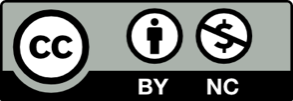 Toto dílo je licencováno pod licencí Creative Commons [CC BY-NC 4.0]. Licenční podmínky navštivte na adrese [https://creativecommons.org/choose/?lang=cs].TSCHECHISCHČESKYDEUTSCHNĚMECKYleddas Eisbrusleder Schlittschuhpravidladie Regelnbruslař der Eisläuferdruh sportudie Sportartvyhrátgewinnen mrázder Frostkluzištěder Eislaufplatzvoděodolnýwasserfestrybníkder Teichrukaviceder Handschuh sportovatSport treibenzimader Winter